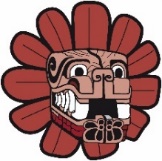 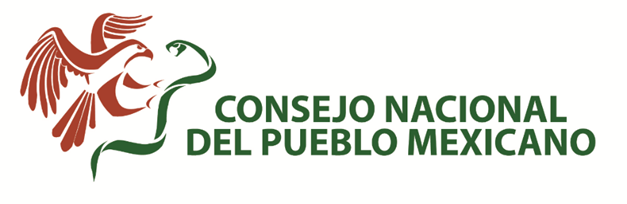 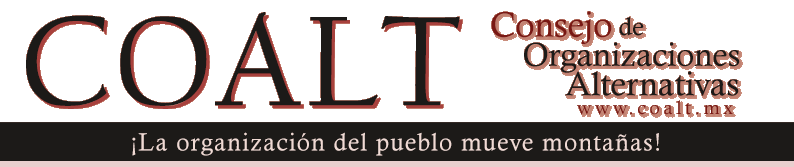 Unidad organizacional en la diversidad para una vida dignaNUEVO CONGRESO NACIONAL CONSTITUYENTEInstauración: 13, 14 y 15 de octubre de 2017 - 10 am a 6 pmSerapio Rendón 71, 5º. Piso, Col. San Rafael, Ciudad de MéxicoCOMISIÓN NACIONAL CONVOCANTELos 100 o más que suscribimos este documento apoyamos formalmente aPara que sea nuestro delegado en el Nuevo Congreso Nacional Constituyente y estaremos atentos a los resultados de este evento. Nombre completo del delegado que se apoya:Nombre completo del delegado que se apoya:Municipio:Estado:Teléfono (10 dígitos):Correo electrónico:No. Nombre completoMunicipioEstado Correo-eTeléfonoFirma